    WIN網路單e窗口（以下簡稱單e窗口）於101年共接獲8914件申訴案，以申訴人性別方面（如下表及圖）來說，101年女性申訴達4551件（占51.05%，較100年下降2.6%），男性申訴則有3460件（占38.82%，較100年增加0.23%），不論100或101年，女性申訴量均較男性為多。100及101年申訴民眾之性別統計表單位：件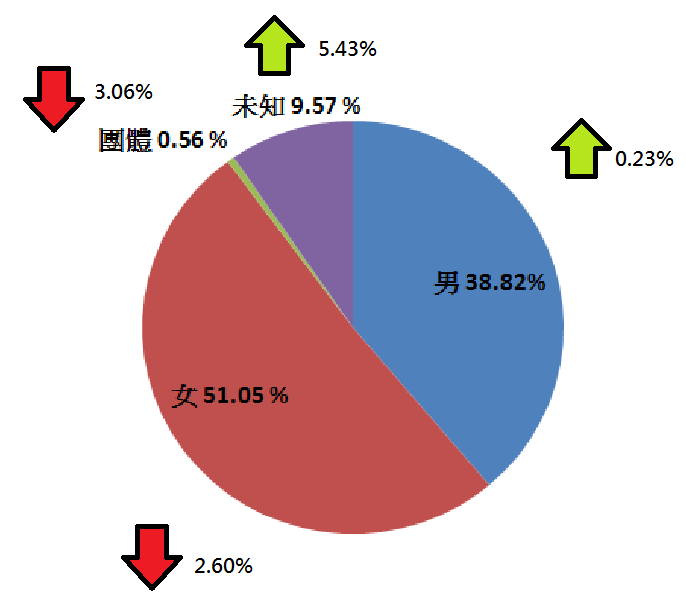 101年申訴者之性別比例變化圖性別申訴件數申訴件數申訴件數比例(%)比例(%)比例(%)性別100年101年合計100年101年比較男27153460617538.5838.82+0.24女37764551832753.6651.05-2.61團體255503053.620.56-3.06未知29185311444.149.57+5.43總計7037891415951100100------